Примерные вопросы по аттестации педагогических работников по должности «Социальный педагог»Воспитание1. Задание {{ 1 }} ТЗ № 1Основные факторы развития личности  наследственность, среда, воспитание, деятельность  общество, политика, школа, друзья, семья  государство, экология, коллектив, способности2. Задание {{ 2 }} ТЗ № 2Движущей силой развития личности является  желание человека  задатки  способности  борьба противоречий3. Задание {{ 3 }} ТЗ № 3Кто характеризовал подростка, как  "полуребенка, полувзрослого"  А.С.Макаренко  Н.К.Крупская  К.Д.Ушинский4. Задание {{ 4 }} ТЗ № 4Подростковый возраст считается "трудным" для кого, в первую очередь  для родителей  для учителей  для самих подростков5. Задание {{ 5 }} ТЗ № 5Умение общаться с детьми, коллегами, родителями, руководителями относится к какой группе умений  конструктивным умениям  коммуникативным умениям  гностическим умениям  организаторским умениям6. Задание {{ 6 }} ТЗ № 6Кто  автор  теории  авторитарного  воспитания  И.Гербарт  И.Г.Песталоцци  Жан-Жак Руссо  А.Дистервег7. Задание {{ 7 }} ТЗ № 7Кто  автор  теории  "свободного  воспитания"  И.Гербарт  И.Г.Песталоцци  Жан-Жак Руссо  А.Дистервег  К.Д.Ушинский8. Задание {{ 8 }} ТЗ № 8Цели воспитания на современном этапе  воспитание интеллектуальной личности  воспитание физически здорового человека  воспитание всесторонне и гармонично развитой личности  воспитание свободной личности9. Задание {{ 9 }} ТЗ № 9Какое из утверждений верно  принципы воспитания требуют обязательного и полного воплощения в практику  принципы воспитания это рекомендации, как строить педагогический процесс  принципы воспитания педагоги применяют по своему усмотрению10. Задание {{ 10 }} ТЗ № 10Метод "взрыва", который применял А.С.Макаренко, заключается  в сильном психологическом воздействии на личность  в праве учителя на повышенных тонах разговаривать с учеником  в том же, что и метод наказания11. Задание {{ 11 }} ТЗ № 11Принцип "параллельного" действия  по А.С.Макаренко  заключается в том, что  перед воспитанниками ставились цели-близкие, средние, далекие перспективы, к которым они стремились  каждый воспитанник оказывался под непосредственным воздействием трех сил: воспитателя, актива, коллектива  коллектив должен был пройти несколько стадий для своего становления12. Задание {{ 12 }} ТЗ № 12Принцип перспективных линий   по А.С.Макаренко  заключается в том, что  перед воспитанниками ставились цели-близкие, средние, далекие перспективы, к которым они стремились  каждый воспитанник оказывался под непосредственным воздействием трех сил: воспитателя, актива, коллектива  коллектив должен был пройти несколько стадий для своего становления13. Задание {{ 13 }} ТЗ № 13Процесс и результат усвоения и последующего активного воспроизводства индивидом социального  опыта есть  воспитание  социализация  адаптация  социальное воспитание14. Задание {{ 14 }} ТЗ № 14Какое из  приведенных понятий не является принципом  воспитания  опора на положительное  гуманизация воспитания  связь воспитания с жизнью, трудом  единство воспитательных воздействий  положительный пример  личностный подход15. Задание {{ 15 }} ТЗ № 15Какой из приведенных  ниже  принципов требует гуманного  отношения к личности воспитанника, уважения его прав и свобод  личностный подход  гуманизация воспитания  общественная направленность воспитания  опора на положительное16. Задание {{ 16 }} ТЗ № 16Какой принцип требует, чтобы воспитатель постоянно  изучал и хорошо знал индивидуальные особенности своих  воспитанников, черты характера, темперамент, взгляды, вкусы, привычки  личностный подход  гуманизация воспитания  общественная направленность воспитания  опора на положительное  единство воспитательных воздействий17. Задание {{ 17 }} ТЗ № 17Сущность  этого принципа заключается в организации воспитательного воздействия, исходящего из единых требований, согласованных действий всех участников воспитательного процесса, причастных к нему людей, служб, социальных институтов. Какой это принцип, из приведенных ниже  личностный подход  гуманизация воспитания  общественная направленность воспитания  опора на положительное  единство воспитательных воздействий18. Задание {{ 18 }} ТЗ № 18Какой из приведенных ниже не является методом воспитания  убеждение  положительный пример  поощрение  учет индивидуальных и возрастных особенностей  контроль за поведением  переключение на другие виды деятельности19. Задание {{ 19 }} ТЗ № 19Рассказ, объяснение, разъяснение, лекция, этическая беседа, увещевание, внушение, инструктаж, диспут, доклад, пример- эти методы относятся к какой  группе методов воспитания  к методам формирования сознания  к методам организации деятельности и формирования опыта общественного поведения  методам стимулирования поведения и деятельности20. Задание {{ 20 }} ТЗ № 20Такие методы, как соревнование, поощрение, наказание, относятся к какой  группе методов воспитания  к методам формирования сознания  к методам организации деятельности и формирования опыта общественного поведения  методам стимулирования поведения и деятельности21. Задание {{ 21 }} ТЗ № 21Такие методы, как упражнение, приучение, педагогическое требование , поручение относится к какой   группе методов воспитания  к методам формирования сознания  к методам организации деятельности и формирования опыта общественного поведения  методам стимулирования поведения и деятельности22. Задание {{ 22 }} ТЗ № 22Кому из представителей классической педагогики  принадлежат следующие слова: "Если педагогика хочет воспитать человека во всех отношениях, она прежде должна узнать его во всех отношениях"  К.Д.Ушинский  А.С.Макаренко  В.А.Сухомлинский  Я.А.Коменский23. Задание {{ 23 }} ТЗ № 23Кому принадлежит следующее высказывание: "Сущность самовоспитания заключается в умении заставить себя"  К.Д.Ушинский  А.С.Макаренко  В.А.Сухомлинский  Я.А.Коменский24. Задание {{ 24 }} ТЗ № 24Какое воспитание предполагает формирование у человека ответственного отношения к семье, другим людям, к своему народу и Отечеству  нравственное  физическое  правовое  гражданское  экологическое25. Задание {{ 25 }} ТЗ № 25Какое воспитание основано  на понимании  непреходящей ценности природы и всего живого на Земле  нравственное  физическое  правовое  гражданское  экологическое26. Задание {{ 26 }} ТЗ № 26Какое воспитание предполагает знание своих прав и обязанностей и ориентировано на уважительное отношение к законам  нравственное  физическое  правовое  гражданское  экологическое27. Задание {{ 27 }} ТЗ № 27В задачи какого воспитания входит формирование способности к полноценному восприятию и правильному пониманию прекрасного в искусстве и действительности  нравственного  физического  правового  гражданского  экологического  эстетического28. Задание {{ 28 }} ТЗ № 28Главными задачами этого воспитания являются развитие и  подготовка  добросовестного,  ответственного  и творческого отношения к  разным  видам  трудовой деятельности. Какое  это воспитание  нравственное  трудовое  правовое  гражданское  экологическое29. Задание {{ 29 }} ТЗ № 29Когда был принят  Федеральный закон  "Об образовании в Российской федерации"  в 2012г  в 1993г  в 1994 г  в 1996 г30. Задание {{ 30 }} ТЗ № 30В функциональные обязанности какого должностного лица  в школе входитустановление связей с учреждениями дополнительного образования -дворцами и домами детского творчества и другими детскими объединениями; работа с классными руководителями по совершенствованию содержания, форм  и методов внеклассной воспитательной работы  директора  заместителя директора по воспитательной работе  социального педагога  школьного психолога31. Задание {{ 31 }} ТЗ № 31Какому должностному лицу принадлежит первостепенная роль в управлении учебно-воспитательным процессом в школе, назначаемому государственным органом или выбранному коллективом, имеющему опыт педагогической работы не менее  трех лет, положительно зарекомендовавшему себя на учительской должности и обладающему необходимыми организаторскими талантами  заместителю директора по учебно-воспитательной работе  директору  классному руководителю32. Задание {{ 32 }} ТЗ № 32Реальным воплощением  общественного характера управления образованием является деятельность коллективного  органа управления  Совета школы  родительского комитета  общешкольного коллектива33. Задание {{ 33 }} ТЗ № 33Какой стиль руководства  основан на слепом подчинении  власти  демократический  авторитарный  попустительский34. Задание {{ 34 }} ТЗ № 34При каком стиле руководства педагог, по сути, самоустраняется от ответственности за происходящее  демократическом  авторитарном  попустительском35. Задание {{ 35 }} ТЗ № 35Этот стиль руководства  основан на уважительном отношении  в сочетании  с требовательностью  и отличается наибольшей продуктивностью. О каком стиле идет речь  о демократическом  об авторитарном  о попустительском36. Задание {{ 36 }} ТЗ № 36Наука, о достижении  вершин  профессионализма в любой  деятельности, наука  о саморазвитии  зрелого  человека есть  антропология  акмеология  андрогогика  психология  педология37. Задание {{ 37 }} ТЗ № 37Совокупность методов и процессов   преобразования  исходных  материалов,  позволяющих  получить  продукцию  с  заданными  параметрами есть  технология  средство  программирование  содержание воспитания38. Задание {{ 38 }} ТЗ № 38Что такое воспитание  воспитание тождественно образованию. Оно направлено на изучение норм и правил поведения в обществе  воспитание всегда предполагало и предполагает вооружение ребенка нормами поведения в обществе  воспитание - это организованный и целенаправленный процесс формирования личности человека в соответствии с потребностями общественно-экономического развития  воспитание является составной частью образования, в процессе которого человек готовиться к жизни, к практической деятельности39. Задание {{ 39 }} ТЗ № 39Укажите группу, в которой названы основные составные части воспитания  умственное воспитание, интеллектуальное развитие, политехническое образование, духовная зрелость, общая эрудиция  нравственное воспитание, духовное совершенствование, энциклопедичность знаний, трудовая зрелость, политехнический кругозор  умственное воспитание, физическое воспитание, нравственное воспитание, эстетическое воспитание, трудовое воспитание  физическое воспитание, трудовое воспитание, интеллектуальное богатство, нравственная чистота, политехническая подготовка40. Задание {{ 40 }} ТЗ № 40Укажите группу, в которой перечислены социальные роли человека, к выполнению которых его должно готовить воспитание  воспитанный человек, гуманист, природолюб  знаток этикета, эколог, семьянин  гражданин, работник, семьянин  гражданин, патриот, интернационалист41. Задание {{ 41 }} ТЗ № 41Что вы понимаете под  принципами воспитания  принципы воспитания представляют исходные положения, которые отражают основные закономерности воспитания в обществе  под принципами воспитания понимают те правила, которые необходимо соблюдать в процессе воспитания  принципы воспитания - это совокупность методов, приемов с воспитанниками с целью формирования желаемых норм поведения  принципы воспитания тождественны с закономерностями воспитательного процесса42. Задание {{ 42 }} ТЗ № 42Определите требования принципа опоры на положительное в воспитании  принцип указывает на необходимость воспитания положительных качеств в человеке  принцип требует выявлять в каждом воспитаннике положительные качества, опираясь на которые, искореняют плохие и развивают недостаточно сформированные качества  принцип требует от воспитателя вести постоянную борьбу с вредными привычками.  принцип рекомендует воспитателю уделять большое внимание развитию личности ребенка, не ущемляя при этом его индивидуальности43. Задание {{ 43 }} ТЗ № 43Что такое поощрение  поощрение - способ педагогического воздействия на воспитанника, выражающий положительную оценку воспитателем поведения воспитанника с позиций интересов коллектива с целью закрепления положительных качеств  поощрение - это метод воспитания, который предполагает вынесение воспитаннику благодарности с целью его успокоения  под поощрением следует понимать такой метод воспитания, когда учитель поощряет воспитанника с целью формирования у него положительного отношения к своим обязанностям44. Задание {{ 44 }} ТЗ № 44Что такое наказание  наказание - это решающий фактор торможения отрицательных действий воспитанника с целью формирования у него боязни за свои неверные действия  наказание - метод воспитания, который представляет не что иное, как проявление формы требования к коллективу воспитанников  под наказанием необходимо понимать способ воздействия воспитателя на воспитанника с целью торможения его отрицательных поступков45. Задание {{ 45 }} ТЗ № 45В чем вы видите основные задачи умственного воспитания  умственное воспитание предполагает формирование мировоззрения, вооружение знаниями, подготовку человека к труду на благо общества, удовлетворение познавательных интересов  под умственным воспитанием мы понимаем такую задачу, когда учитель передает учащимся готовую сумму знаний, готовит их к благополучной личной жизни, формирует у них умения вступать в полезные контакты с людьми, заниматься самоусовершенствованием  умственное воспитание ставит задачу развить познавательные силы и умственные способности детей, оказать им помощь в овладении определенной суммой знаний, умений и навыков, сформировать научное мировоззрение, вооружить способами самостоятельной познаватель46. Задание {{ 46 }} ТЗ № 46Какой смысл вы вкладываете в понятие "профориентация"  профориентация направлена на вооружение учащихся профессиональными знаниями с целью готовности обслуживать конкретное производство  под профессиональной ориентацией следует понимать научно-практическую систему совместной деятельности школы, семьи, общественности, направленной на подготовку учащихся к выбору профессии, овладение ею  профориентация - это, несомненно, подготовка молодежи к профессиональной деятельности в соответствии с общественно-экономическими потребностями  профориентация предполагает социально-психологическую подготовку молодежи к овладению профессией в соответствии с потребностями данного экономического региона47. Задание {{ 47 }} ТЗ № 47А.С.Макаренко писал, что труд сам по себе является нейтральным процессом, если он не связан с воспитанием. Как вы относитесь к такому утверждению  труд вовсе не оказывает влияния на нравственное становление человека. Ведь одну и ту же работу могут выполнять разные люди, а образ мыслей и нравственное устремление у них разное  А.С.Макаренко убедительно показал, что труд без идущего рядом образования, общественного воспитания не приносит воспитательной пользы, оказывается нейтральным процессом. Труд как воспитательное средство возможен только как часть общей системы  вряд ли можно согласиться с А.С.Макаренко. Человек трудиться потому, что ему надо есть, одеваться, строить жилище и т.п. Эта потребность и является движущей силой трудовой деятельности. Она независима от нравственной позиции конкретного человека  труд всегда оказывал благотворное влияние на человека. Но это зависит от характера труда. Творческий труд возвышает человека, делает его нравственно богаче. Неинтересный, рутийный труд может лишь разрушить личность48. Задание {{ 48 }} ТЗ № 48Педагог из Подмосковья И.П.Волков предлагает учащимся заниматься различными видами деятельности, начисляет каждому воспитаннику определенное количество очков, определяет тем самым склонность каждого к определенному виду профессиональной деятельности. Как вы относитесь к такой организации деятельности  трудно согласиться с И.П.Волковым. В детстве ребята занимаются разными разностями, у них нет постоянства в определенных видах деятельности. Поэтому ученик может обмануться в своих устремлениях  крайне пагубно с детства привязывать ученика к какому-то конкретному виду деятельности. Это насилие над личностью. Ведь профессиональные устремления воспитанника могут далеко выйти в будущем за те виды деятельности, которыми он будет заниматься в школьные  уже с раннего детства следует ориентировать каждого ребенка на определенный вид профессиональной деятельности. И педагог нашел верные пути определения профессиональной устремленности воспитанников49. Задание {{ 49 }} ТЗ № 49Выскажите свою точку зрения на данное утверждение педагогаК.Д.Ушинский писал: "Если бы люди открыли философский камень, то беда была бы еще не велика: золото перестало бы быть мечтой. Но если бы они нашли сказочный мешок, из которого выскакивает все, что душа пожелает, или изобрели машину, вполне заменяющую всякий труд человека; словом, разом достигли тех результатов, которых добиваются техники и политэкономы, то само развитие человечества остановилось бы: разврат и дикость завладели бы обществом, само общество распалось бы..."   такое утверждение К.Д.Ушинского ошибочно. В обществе существует разделение труда: одни создают машины, другие занимаются здоровьем людей, третьи воспитывают детей и т.п. Машины действительно будут выполнять (и уже выполняют) большую часть работы. Это даст  все богатства общества (материальные и духовные) создаются трудом человека. Если человек не будет заниматься трудом, то это приведет к его деградации, как духовной, так и физической. Поэтому мысль К.Д.Ушинского имеет непреходящее значение  приведенное суждение К.Д.Ушинского имело смысл лишь в тот период, когда жил педагог. Он, очевидно, не предвидел, что техника так быстро будет развиваться и освободит человека от труда50. Задание {{ 50 }} ТЗ № 50Какова роль и значение эстетического воспитания в формировании личности  эстетическое воспитание способствует обогащению духовного мира личности  эстетическое воспитание лучше всего способствует формированию у человека  эстетическое воспитание направлено на подготовку человека к восприятию им искусства, готовит к созданию произведений искусства  ведущая роль эстетического воспитания заключается в том, чтобы обеспечить всестороннее гармоническое развитие личности посредством литературы и искусства.51. Задание {{ 51 }} ТЗ № 51Выберите определение, которое раскрывает сущность понятия "физическая культура"  физическая культура представляет собой систему знаний человека в области личной гигиены, спорта  под физической культурой следует понимать целенаправленный процесс воздействия на человека системы факторов: физических упражнений, природных средств и т.д.  понятие "физическая культура" тождественно понятию "физическое воспитание". Последнее представляет собой определенное действие личности в борьбе за свое здоровье  физическая культура - совокупность общественных достижений и средств, влияющих на физическое развитие человека. Физическая культура - результат физического воспитания52. Задание {{ 52 }} ТЗ № 52Что такое соревнование  соревнование - это игра, в которой определяется победитель  соревнование - путь к закреплению достигнутых результатов  соревнование - метод формирования и закрепления необходимых качеств личности в процессе сравнения собственных результатов с достижениями других участников  соревнование - метод установления превосходства одних воспитанников над другими  соревнование - это стремление к приоритету любыми путями53. Задание {{ 53 }} ТЗ № 53Что такое воспитательное дело  мероприятие, связанное с работой школьников на пришкольном опытном участке  вид организации и осуществления конкретной деятельности воспитанников  посильное, полезное и необходимое занятие для школьников во внеурочное время  инструмент (средство, способ) педагогического воздействия  комплексное приложение общих усилий в трудовом воспитании школьников54. Задание {{ 54 }} ТЗ № 54Что такое коллектив  коллективом называется группа детей одного возраста, у которой есть определенная цель и руководитель  коллектив - это группа воспитанников, занимающаяся одной деятельностью под руководством воспитателя  под коллективом следует понимать группу лиц, характеризуемую наличием единых требований, готовностью оказать помощь друг другу в решении общих задач  коллектив - это группа людей, объединенных единой общественно значимой целью, совместной деятельностью по достижению этой цели, имеющая органы самоуправления55. Задание {{ 55 }} ТЗ № 55Какой фактор является ведущим в формировании и сплочении ученического коллектива  основным фактором, который способствует формированию и сплочению детского коллектива, является совместная общественно полезная деятельность  ведущим фактором является, несомненно, наличие цели и органов руководства  наличие прочных органов самоуправления - ведущий фактор развития коллектива  только наличие перспективных линий и руководящая роль грамотного воспитателя является ведущими факторами в формировании и сплочении коллектива56. Задание {{ 56 }} ТЗ № 56Из приведенных альтернатив выберите те, которые характеризуют развитие коллектива на 2-ой стадии  воспитанники недостаточно хорошо знают друг друга, не проявляют интереса к поведению членов коллектива  выделяют актив  большинство членов коллектива поддерживают требования воспитателя  актив в состоянии руководить большинством, оказывать влияние на жизнь в коллективе  меньшинство подчиняет своему влиянию большинство  воспитанники сообща решают вопросы жизни коллектива57. Задание {{ 57 }} ТЗ № 57В чем состоит задача нравственного воспитания  в процессе нравственного воспитания необходимо научить человека соблюдать те нормы поведения, которые установились в данном обществе  нравственное воспитание предполагает овладение правилами и нормами поведения, формирование чувств и убеждений, умений и навыков в нравственном поведении  нравственное воспитание ставит задачу изучения основных правил поведения человека в обществе58. Задание {{ 58 }} ТЗ № 58Кому принадлежат слова о том, что счастье всего мира не стоит одной слезы на щеке невинного младенца  А. П.Чехову  А. М. Горькому  Ф. М. Достоевскому  Л.Н.Толстому59. Задание {{ 59 }} ТЗ № 59В каком году Генеральная Ассамблея ООН провозгласила Декларацию прав ребенка  в 1948 г.  в 1959 г.  в 1966 г.  в 2000 г.60. Задание {{ 60 }} ТЗ № 60В каком году Генеральная Ассамблея ООН приняла Конвенцию о правах ребенка  в 1966 г.  в 1982 г.  в 1989 г.  в 2004г.61. Задание {{ 61 }} ТЗ № 61Закончите следующее утверждение: "Значение Конвенции о правах ребенка заключается в том, что  в ней права ребенка приобретают силу норм международного права  она является обязательством на будущее  она впервые описывает права ребенка  все перечисленное62. Задание {{ 62 }} ТЗ № 62Что может обусловить неодинаковое использование детьми своих прав  национальная принадлежность  состояние здоровья  таких ограничений нет  место жительства63. Задание {{ 63 }} ТЗ № 63Где дети имеют право свободно выражать свое мнение  в семье  среди своих друзей  в школе на уроках  во всех сферах жизни и деятельности64. Задание {{ 64 }} ТЗ № 64Как обеспечивает право детей на свободу ассоциаций Конвенция о правах ребенка (ст. 15)  под руководством родителей  под руководством учителей  в ходе и результате самостоятельного выбора и деятельности детей, которые по своему желанию могут учитывать мнения взрослых  все перечисленное65. Задание {{ 65 }} ТЗ № 65Являются ли постоянные споры с учителем проявлением свободы выражения мнений учащимися  да, являются  нет, не являются  все зависит от страны, культуры, конкретного законодательства  все перечисленное66. Задание {{ 66 }} ТЗ № 66На кого Конвенция о правах ребенка возлагает обеспечение ухода за детьми без родителей  на благотворительные организации  на государство  на иностранных спонсоров  на желающих67. Задание {{ 67 }} ТЗ № 67Каков брачный возраст мужчин и женщин в России  16 лет  18 лет  20 лет  14 лет68. Задание {{ 68 }} ТЗ № 68С какого момента супруги обретают родительские права и обязанности  со времени сдачи экзаменов "родительского минимума"  с момента определения ребенка в ясли  с момента рождения ребенка69. Задание {{ 69 }} ТЗ № 69С какого возраста наступает уголовная ответственность несовершеннолетних за все преступления, предусмотренные Уголовным кодексом  с 14 лет  с 16 лет  с 18 лет70. Задание {{ 70 }} ТЗ № 70С какого возраста наступает уголовная ответственность   несовершеннолетних   за   преступления, специально оговоренные в статье 20 Уголовного кодекса РФ  с 14 лет  с 16 лет  с 18 лет71. Задание {{ 71 }} ТЗ № 71К принудительным мерам воспитательного воздействия относятся  предупреждение  передача под надзор родителей или лиц, их заменяющих  ограничение досуга и установление особых требований к поведению несовершеннолетних  все перечисленное72. Задание {{ 72 }} ТЗ № 72Уголовная ответственность в полном объеме граждан РФ наступает с  14  16  18  2073. Задание {{ 74 }} ТЗ № 74Эстетические нормы  закрепляют представления о прекрасном и безобразном  регулируют поведение людей  проявляются в оценочных суждениях  все перечисленное верно74. Задание {{ 75 }} ТЗ № 75Образование в современном мире  приводит к понижению социальной мобильности  предполагает единообразие типов учебных заведений  синтезирует религиозные и светские начала  опирается на принципы плюрализма и гуманизма  охватывает людей с ограниченными возможностями75. Задание {{ 76 }} ТЗ № 76Нормами административного права регулируются правоотношения между  Правительством РФ и Министерством образования  иностранным гражданином и миграционной службой  Правительством РФ и органами местного самоуправления  инспектором дорожного движения и автолюбителем  милиционером и 16-летним подростком, совершившим преступление76. Задание {{ 80 }} ТЗ № 80Гуманизация образования предполагает  внимание к личности, ее интересам, запросам  введение новых гуманитарных дисциплин в обучение  отказ от преподавания технических наук  увеличение количества лет обучения77. Задание {{ 81 }} ТЗ № 81Наиболее полно гуманизация образования означает  демократическое самоуправление в школе  обязательное среднее образование  учет потребностей и интересов учащихся  бесплатное обучение в любых образовательных учреждениях78. Задание {{ 82 }} ТЗ № 82Процесс приобщения к ценностям человеческого общества, знаниям о мире, накопленным предыдущими поколениями, называется  наукой  искусством  образованием  творчеством79. Задание {{ 83 }} ТЗ № 83Право на образование относится к правам в области  трудовых отношений  культуры  экономики  политики80. Задание {{ 84 }} ТЗ № 84Отклоняющееся поведение всегда нарушает  правовые нормы  моральные нормы  социальные нормы  обычаи и традиции81. Задание {{ 85 }} ТЗ № 85Что из перечисленного можно считать проявлением отклоняющегося поведения  следование моде  конформизм  преступление  коллекционирование марок82. Задание {{ 86 }} ТЗ № 86Эстетические нормы  закрепляются в государственном законодательстве  обеспечиваются силой государственного принуждения  основаны на вере в сверхъестественные силы  закрепляют представления о прекрасном и безобразном83. Задание {{ 87 }} ТЗ № 87Отклоняющееся поведение - это  любые изменения в жизни человека  перемещение человека в пределах своей группы  несоблюдение принятых в обществе норм  изменение статуса человека84. Задание {{ 88 }} ТЗ № 88Примером негативного отклоняющегося поведения является  повышенный интерес к результатам спортивных состязаний  фанатическая преданность творчеству музыкальной группы  применение криминальных методов для решения личных проблем  чрезмерное увлечение гуманитарными предметами85. Задание {{ 89 }} ТЗ № 89Мера отрицательного или положительного воздействия на человека - это  социальная норма  социальная санкция  социальная роль  социальный статус86. Задание {{ 90 }} ТЗ № 90Одобрение окружающими поступков человека может быть выражено в виде формальных и неформальных санкций. К числу неформальных относится  вручение грамоты  лестный отзыв  премирование  вручение памятного подарка87. Задание {{ 93 }} ТЗ № 93Экстенсивный путь развития образования состоит в  увеличении разнообразия типов образовательных учреждений  слияния нескольких учебных дисциплин в одну  повышении качества образовательных услуг  увеличении количества дисциплин, изучаемых в школе88. Задание {{ 94 }} ТЗ № 94Гуманитаризация образования предполагает  особое внимание к социальным дисциплинам  унификацию требований к оборудованию школ  разнообразие типов образовательных учреждений  учет возможностей и интересов ребенка89. Задание {{ 95 }} ТЗ № 95Верны ли следующие суждения о социальной функции образованияСоциальная функция образования заключается в том, чтоА. человек овладевает социальным опытом, происходит социализация личности.Б. оно непосредственно регулирует социальные процессы в обществе.  Верно только А  Верно только Б  Верны оба суждения  Оба суждения неверны90. Задание {{ 96 }} ТЗ № 96Главным источником семейного права является  Конвенция о правах ребенка  Конституция РФ  Семейный кодекс  Гражданский кодекс91. Задание {{ 97 }} ТЗ № 97Среди прав, предоставляемых Конституцией РФ 1993 г., новым является право на  образование  местное самоуправление  выбирать и быть избранным  право на жизнь92. Задание {{ 98 }} ТЗ № 98Верны ли следующие суждения о Всеобщей декларации прав человекаВо Всеобщей декларации прав человека:А. Собраны все документы о правах человека.Б. Определены международные стандарты прав и свобод человека.  Верно только А  Верно только Б  Верно А и Б  Оба суждения неверны93. Задание {{ 99 }} ТЗ № 99Полная дееспособность в России наступает в  18 лет  14 лет  15 лет  16 лет94. Задание {{ 100 }} ТЗ № 100Правоспособность человека наступает  в момент рождения  после наступления совершеннолетия  после вступления в брак  при получении образования95. Задание {{ 101 }} ТЗ № 101Какое из нижеприведенных положений не относится к правам человека  право на свободу мысли, слова, совести  право собственности  право иметь друзей  право на свободу убеждений96. Задание {{ 102 }} ТЗ № 102Какое из перечисленных прав относится к правам ребенка  право на заботу и воспитание  право выбора способа воспитания  право на свободное распоряжение собственностью родителей  право выражать мнение по всем вопросам семейной жизни97. Задание {{ 103 }} ТЗ № 103Верны ли  следующие суждения о личностиА. Процесс социализации личности продолжается всю жизнь.Б. Средства массовой информации являются важнейшим средствомсоциализации личности.  верно только А  верно только Б  верно А и Б  оба суждения неверны98. Задание {{ 104 }} ТЗ № 104Что понимается под движущей силой процесса воспитания  это такая сила, которая заставляет двигаться вперед  это результат противоречия между приобретенными знаниями и опытом в поведении, с одной стороны, и новыми потребностями - с другой, противоречие между потребностями и возможностями, а также способами их удовлетворения  под движущей силой процесса воспитания следует понимать не что иное, как противоречие между уровнем конкретных знаний, которыми владеет человек, и методами их воплощения в жизнь  движущая сила всегда возникает между неравнозначными понятиями, явлениями. В процессе воспитания это противоречие между наличными, установившимися правилами поведения и теми правилами, которые необходимо еще составить99. Задание {{ 106 }} ТЗ № 106Анализируя альтернативные утверждения, определите требования принципа общественного характера воспитания  принцип требует оптимального соответствия (соотношения) государственных, общественных и личных потребностей в воспитательном процессе  принцип требует приоритета государственных интересов и превалирования их над всеми другими в процессе формирования всесторонне и гармонически развитой личности.  принцип указывает на необходимость резкого смещения целей воспитания в область личных интересов граждан  воспитание гражданина - главное требование данного принципа  требования принципа сводятся к внедрению в сознание людей господствующей в обществе идеологии100. Задание {{ 107 }} ТЗ № 107Определите требования принципа связи воспитания  с жизнью, трудом  Принцип требует обязательного участия всех детей и подростков в посильном производительном труде  Принцип требует соединения воспитания с практической деятельностью людей  Принцип требует решений всех воспитательных задач с опорой на реальную жизнь, трудовую деятельность людей  Принцип требует участия воспитанников во всех общественных делах, проводимых в микрорайоне школы  Принцип требует идти в воспитании от жизни, ее проблем и вырабатывать главное качество личности - трудолюбие  все перечисленное101. Задание {{ 108 }} ТЗ № 108Определите требования принципа опоры на положительное в воспитании  принцип указывает на необходимость воспитания положительных качеств в человеке  принцип требует выявлять в каждом воспитаннике положительные качества, опираясь на которые, искореняют плохие и развивают недостаточно сформированные качества  принцип требует от воспитателя вести постоянную борьбу с вредными привычками  принцип обусловлен противоречивым характером развития человека  принцип рекомендует воспитателю уделять большое внимание развитию личности ребенка, не ущемляя при этом его индивидуальности102. Задание {{ 110 }} ТЗ № 110Среди приведенных альтернатив найдите правильный ответ, отражающий сущность принципа единства воспитательных воздействий  сущность указанного принципа заключается в организации воспитательного воздействия, исходящего из единых требований, согласованных действий всех участников воспитательного процесса, причастных к нему людей, служб, социальных институтов  принцип требует координации всех воспитательных воздействий  принцип обязывает воспитателей опираться на семью, учитывая при этом индивидуальность ребенка  принцип заключается в согласовании действий всех воспитателей  принцип обязывает средства массовой информации координировать свою деятельность со школой103. Задание {{ 113 }} ТЗ № 113Воспитательное дело - это   мероприятие, связанное с работой школьников на пришкольном опытном участке  вид организации и осуществления конкретной деятельности воспитанников.  инструмент (средство, способ) педагогического воздействия  комплексное приложение общих усилий в трудовом воспитании школьников104. Задание {{ 114 }} ТЗ № 114Из перечисленных утверждений выберите те функции педагога, которые он выполняет на этапе осуществления ВД  следит за реализацией программы  выполняет диспетчерские функции  осуществляет диагностирование  устанавливает уровень сформированности требуемых качеств  намечает стратегию дальнейшей работы  следит за четким решением организационных вопросов105. Задание {{ 115 }} ТЗ № 115Общественное воспитание - это  государственная система общественного просвещения  семейное воспитание  влияние церкви на духовное воспитание членов общества  государственные учреждения, занимающиеся делами незащищенных слоев населения  негосударственная организация воспитательных процессов, происходящих в обществе в системе "человек - человеку"106. Задание {{ 116 }} ТЗ № 116Чем занимается социальный работник  Общественным воспитанием детей и молодежи  Работает в группах риска  Помогает семье  Трудится в медицинских, исправительных, благотворительных учреждениях  Все ответы правильные107. Задание {{ 117 }} ТЗ № 118Воспитательное влияние семьи  снизилось  осталось неизменным  повысилось  невозможно оценить достоверно108. Задание {{ 118 }} ТЗ № 119Причины снижения воспитательного влияния семьи следующие  все ответы правильные  общественный регресс  снижение уровня жизни  упадок морали  обострение конфликта поколений109. Задание {{ 120 }} ТЗ № 122Формирование личности - это  количественные изменения, происходящие в организме человека  становление человека как социальной личности, которое происходит в результате развития и воспитания  качественные изменения организма, претерпеваемые в процессе его роста110. Задание {{ 121 }} ТЗ № 123Закончите следующее утверждение"Государство должно защищать ребенка от экономической эксплуатации и работы, которая  не указана в официальных справочниках"  мешает образованию и вредит здоровью"  не соответствует интересам и склонностям ребенка"111. Задание {{ 122 }} ТЗ № 124Закончите следующее предложение" Дети должны содержаться под стражей (в случае совершения правонарушения)  вместе со взрослыми"  отдельно от взрослых"  это не имеет существенного значения"112. Задание {{ 123 }} ТЗ № 125Закончите следующее утверждение "Обращение с детьми, причастными к нарушению уголовного законодательства, должно способствовать развитию у них  чувства страха перед наказанием"  осторожности в реализации своих желаний"  чувства достоинства и значимости"113. Задание {{ 124 }} ТЗ № 126Закончите следующее предложение "Основополагающим правовым актом, регулирующим семейные отношения в России, является   Семейный кодекс Российской Федерации"  Кодекс о браке и семье Российской Федерации"  Уложение о семейных отношениях Российской Федерации "114. Задание {{ 125 }} ТЗ № 127Закончите следующее предложение "В случае, если родители уклоняются от воспитания детей, жестоко обращаются с ними, вредно влияют на них своим поведением, являются хроническими алкоголиками или наркоманами закон предусматривает  проведение с такими родителями специальных бесед"  лишение таких родителей родительских прав"  лишение таких родителей гражданства"  конфискация имущества таких родителей"115. Задание {{ 126 }} ТЗ № 128Закончите следующее утверждение"В случае совершения несовершеннолетними деяния, предусмотренного Уголовным кодексом, к ним   может быть применено уголовное наказание"  может быть применено церковное покаяние"  могут быть применены принудительные меры воспитательного воздействия"  может быть применена пытка"116. Задание {{ 127 }} ТЗ № 129Закончите следующее утверждение "К несовершеннолетним  могут быть применены такие наказания, как  лишение свободы на определенный срок  конфискация имущества  пожизненное заключение  смертная казнь117. Задание {{ 128 }} ТЗ № 130Верно высказывание о процессе социализации  "Социальная адаптация -- это процесс приспособления человека к меняющейся социальной среде"  "На раннем этапе социализации личности решающая роль принадлежит семье"  "Группа сверстников является фактором социализации личности  "Группа сверстников является фактором социализации личности подростка"  все перечисленное верно118. Задание {{ 129 }} ТЗ № 131Верно высказывание о процессе социализации  "С того времени, как у человека формируется самооценка, он становится  "Процесс социализации охватывает только трудоспособный возраст человека"  "Средства массовой информации оказывают противоречивое воздействие на воспитание молодежи"  "Приобщение к массовой культуре способствует гармоничному развитию личности подростка"  "Отклоняющееся поведение личности связано с нарушением социальных норм"119. Задание {{ 130 }} ТЗ № 132Верны ли следующие суждения о развитии образованияА. Образование развивается как часть национальной культуры народа.Б. В развитии образования проявляется тенденция к интернационализации  верно только А  верно только Б  верны оба суждения  оба суждения неверны120. Задание {{ 131 }} ТЗ № 133Верны ли следующие суждения о социальной функции образованияА. Социальная функция образования заключается в том, что в его процессе человек овладевает социальным опытом, происходит социализация личности.Б. Социальная функция образования заключается в том, что оно непосредственно регулирует социальные процессы в обществе.  верно только А  верно только Б  верны оба суждения  оба суждения неверны121. Задание {{ 132 }} ТЗ № 134Верны ли следующие суждения о социальной функции образованияА. Социальная функция образования заключается в том, что в его процессе человек овладевает социальным опытом, происходит социализация личности.Б. Социальная функция образования заключается в том, что оно непосредственно регулирует социальные процессы в обществе  верно только А  верно только Б  верны оба суждения  оба суждения неверны124. Задание {{ 135 }} ТЗ № 137Верны ли следующие суждения о характере отклоняющегося поведенияА. Отклоняющееся поведение всегда имеет противоправный характер.Б. Все формы отклоняющегося поведения обязательно влекут за собой уголовное наказание.  верно только А  верно только Б  верны оба суждения  оба суждения неверны125. Задание {{ 136 }} ТЗ № 138Верны ли следующие суждения об отклоняющемся поведенииА. Отклонения от норм могут иметь полезные для общества последствия.Б. Проявления отклоняющегося поведения разнообразны.  верно только А  верно только Б  верны оба суждения  оба суждения неверны126. Задание {{ 137 }} ТЗ № 139Верны ли следующие суждения о самообразовании? Самообразованием можно заниматься для А. заочного приобретения образования. Б. повышения индивидуального уровня культуры  Верно только А  Верно только Б  Верны оба суждения  Оба суждения неверны127. Задание {{ 139 }} ТЗ № 141В какой группе перечислены методы стимулирования1- Рассказ,Объяснение, Беседа, Личный пример2 - Поощрение, Наказание, Соревнование, Субъективно-прагматический3 - Упражнение, Поощрение, Приучение, Требование, Поручение4 - Беседа, Принуждение, Воспитывающие ситуации, Контроль  1  2  3  4128. Задание {{ 140 }} ТЗ № 142Верны ли следующие суждения о самообразованииА. Формой самообразования является заочное обучение.Б. Самообразование способствует повышению индивидуального уровня культуры  верно только А  верно только Б  верны оба суждения  оба суждения неверныСоциальные педагоги129.Задание {{ 322 }} ТЗ № 1Кому принадлежат слова о том, что счастье всего мира не стоит одной слезы на щеке невинного младенца? А. П.Чехову; А. М. Горькому; Ф. М. Достоевскому. Л.Н.Толстому130. Задание {{ 323 }} ТЗ № 2В каком году Генеральная Ассамблея ООН провозгласила Декларацию прав ребенка в 1948 г.; в 1959 г.; в 1966 г. в 2000 г.131.Задание {{ 324 }} ТЗ № 3В каком году Генеральная Ассамблея ООН приняла Конвенцию о правах ребенка? в 1966 г.; в 1982 г.; в 1989 г. в 2004г.132.Задание {{ 325 }} ТЗ № 4Закончите следующее утверждение: "Значение Конвенции о правах ребенка заключается в том, что в ней права ребенка приобретают силу норм международного права; она является обязательством на будущее; она впервые описывает права ребенка; все перечисленное133.Задание {{ 326 }} ТЗ № 5Что может обусловить неодинаковое использование детьми своих прав? национальная принадлежность состояние здоровья; таких ограничений нет. место жительства133.Задание {{ 327 }} ТЗ № 6Где дети имеют право свободно выражать свое мнение? в семье; среди своих друзей; в школе на уроках; ) во всех сферах жизни и деятельности.134.Задание {{ 328 }} ТЗ № 7Как обеспечивает право детей на свободу ассоциаций Конвенция о правах ребенка  под руководством родителей; под руководством учителей; в ходе и результате самостоятельного выбора и деятельности детей, которые по своему желанию могут учитывать мнения взрослых. все перечисленное135.Задание {{ 329 }} ТЗ № 8Являются ли постоянные споры с учителем проявлением свободы выражения мнений учащимися? да, являются; нет, не являются все зависит от страны, культуры, конкретного законодательства. все перечисленное136.Задание {{ 350 }} ТЗ № 29Нормами административного права регулируются правоотношения между Правительством РФ и Министерством образования иностранным гражданином и миграционной службой Правительством РФ и органами местного самоуправления инспектором дорожного движения и автолюбителемг милиционером и 16-летним подростком, совершившим преступление137. Задание {{ 351 }} ТЗ № 30Согласно Федеральному закону "Об образовании в Российской Федерации  " обязательным является среднее  общее образование основное общее образование среднеепрофессиональное образование высшее образование-бакалавиат138.Задание {{ 352 }} ТЗ № 31Среднее профессиональное образование можно получить в средней школе лицее колледже гимназииЗадание {{ 353 }} ТЗ № 32Индивидуальная работа над учебными предметами без посещения образовательных учреждений называется факультативными занятиями самообразованием начальным образованием специальным образованиемЗадание {{ 354 }} ТЗ № 33Гуманизация образования предполагает внимание к личности, ее интересам, запросам введение новых гуманитарных дисциплин в обучение отказ от преподавания технических наук увеличение количества лет обученияЗадание {{ 355 }} ТЗ № 34Наиболее полно гуманизация образования означает демократическое самоуправление в школе обязательное среднее образование учет потребностей и интересов учащихся бесплатное обучение в любых образовательных учрежденияхЗадание {{ 356 }} ТЗ № 35Процесс приобщения к ценностям человеческого общества, знаниям о мире, накопленным предыдущими поколениями, называется наукой искусством образованием творчествомЗадание {{ 357 }} ТЗ № 36Право на образование относится к правам в области трудовых отношений культуры экономики политикиЗадание {{ 358 }} ТЗ № 37Верны ли следующие суждения о развитии образования? Образование развивается как часть национальной культуры народа. В развитии образования проявляется тенденция к интернационализации 1)	верно только А 2)	верно только Б 3)	верны оба суждения 4)	оба суждения неверныЗадание {{ 359 }} ТЗ № 38Верны ли следующие суждения о социальной функции образования?                          А. Социальная функция образования заключается в том, что в его процессе человек овладевает социальным опытом, происходит социализация личности.Б. Социальная функция образования заключается в том, что оно непосредственно регулирует социальные процессы в обществе. 1)	верно только А 2)	верно только Б 3)	верны оба суждения 4)	оба суждения неверныЗадание {{ 360 }} ТЗ № 39Верны ли следующие суждения о получаемых в школе знаниях?                               А. Знания, получаемые в школе, должны соответствовать современным научным представлениям.Б. Знания, получаемые в школе, должны соответствовать познавательным возможностям учащихся. 1)	верно только А 2)	верно только Б 3)	верны оба суждения 4)	оба суждения неверныЗадание {{ 361 }} ТЗ № 40Верны ли следующие суждения о самообразовании?Формой самообразования является заочное обучение.Б. Самообразование способствует повышению индивидуального уровня культуры. 1)	верно только А 2)	верно только Б 3)	верны оба суждения оба суждения неверныЗадание {{ 362 }} ТЗ № 41Верны ли следующие суждения о получении основного общего образования?А. Гражданам Российской Федерации гарантируется получение бесплатного основного общего образования независимо от национальности, языка, вероисповедания.Б. Гражданам Российской Федерации гарантируется получение бесплатного основного общего образования независимо от места жительства, возраста, наличия судимости. 1)	верно только А 2)	верно только Б 3)	верны оба суждения 4)	оба суждения неверныЗадание {{ 363 }} ТЗ № 42Отклоняющееся поведение всегда нарушает 1)	правовые нормы 2)	моральные нормы 3)	социальные нормы 4)	обычаи и традицииЗадание {{ 364 }} ТЗ № 43Что из перечисленного можно считать проявлением отклоняющегося поведения? 1)	следование моде 2)	конформизм 3)	преступление 4)	коллекционирование марокЗадание {{ 365 }} ТЗ № 44Верны ли следующие суждения о характере отклоняющегосяповедения?А. Отклоняющееся поведение всегда имеет противоправный характер.Б. Все формы отклоняющегося поведения обязательно влекут за собой уголовное наказание. 1)	верно только А 2)	верно только Б 3)	верны оба суждения 4)	оба суждения неверныЗадание {{ 366 }} ТЗ № 45Верны ли следующие суждения об отклоняющемся поведении?А. Отклонения от норм могут иметь полезные для общества последствия.Б. Проявления отклоняющегося поведения разнообразны. верно только А верно только Б 3)	верны оба суждения 4)	оба суждения неверныЗадание {{ 367 }} ТЗ № 46Эстетические нормы 1)	закрепляются в государственном законодательстве 2)	обеспечиваются силой государственного принуждения 3)	основаны на вере в сверхъестественные силы закрепляют представления о прекрасном и безобразномЗадание {{ 368 }} ТЗ № 47Отклоняющееся поведение - это 1)	любые изменения в жизни человека 2)	перемещение человека в пределах своей группы 3)	несоблюдение принятых в обществе норм 4)	изменение статуса человекаЗадание {{ 369 }} ТЗ № 48Примером негативного отклоняющегося поведения является 1)	повышенный интерес к результатам спортивных состязаний 2)	фанатическая преданность творчеству музыкальной группы 3)	применение криминальных методов для решения личных проблем чрезмерное увлечение гуманитарными предметамиЗадание {{ 330 }} ТЗ № 9На кого Конвенция о правах ребенка возлагает обеспечение ухода за детьми без родителей? на благотворительные организации 	на государство; на иностранных спонсоров на желающихЗадание {{ 331 }} ТЗ № 10Закончите следующее утверждение: "Государство должно защищать ребенка от экономической эксплуатации и работы, которая не указана в официальных справочниках"; мешает образованию и вредит здоровью"; не соответствует интересам и склонностям ребенка".Задание {{ 332 }} ТЗ № 11Закончите следующее предложение:" Дети должны содержаться под стражей (в случае совершения правонарушения)  вместе со взрослыми"; отдельно от взрослых"; это не имеет существенного значения";Задание {{ 333 }} ТЗ № 12Закончите следующее утверждение: "Обращение с детьми, причастными к нарушению уголовного законодательства, должно способствовать развитию у них чувства страха перед наказанием"; осторожности в реализации своих желаний"; чувства достоинства и значимости".Задание {{ 334 }} ТЗ № 13Закончите следующее предложение: "Основополагающим правовым актом, регулирующим семейные отношения в России, является  Семейный кодекс Российской Федерации"; Кодекс о браке и семье Российской Федерации"; Уложение о семейных отношениях Российской Федерации ".Задание {{ 335 }} ТЗ № 14Каков брачный возраст мужчин и женщин в России? 16 лет; 18 лет; 20 лет; 14 летЗадание {{ 336 }} ТЗ № 15С какого момента супруги обретают родительские права и обязанности? со времени сдачи экзаменов "родительского минимума"; с момента определения ребенка в ясли; ) с момента рождения ребенкаЗадание {{ 337 }} ТЗ № 16Закончите следующее предложение: "В случае, если родители уклоняются от воспитания детей, жестоко обращаются с ними, вредно влияют на них своим поведением, являются хроническими алкоголиками или наркоманами закон предусматривает проведение с такими родителями специальных бесед"; лишение таких родителей родительских прав"; лишение таких родителей гражданства"; конфискация имущества таких родителей".Задание {{ 338 }} ТЗ № 17Закончите следующее утверждение: "В случае совершения несовершеннолетними деяния, предусмотренного Уголовным кодексом, к ним  могут быть применены принудительные меры воспитательного воздействия"; может быть применена пытка". может быть применено уголовное наказание"; может быть применено церковное покаяние";Задание {{ 339 }} ТЗ № 18С какого возраста наступает уголовная ответственность несовершеннолетних за все преступления, предусмотренные Уголовным кодексом? с 14 лет; 	с 16 лет; 	с 18 лет.Задание {{ 340 }} ТЗ № 19С какого возраста наступает уголовная ответственность   несовершеннолетних   за   преступления, специально оговоренные в статье 20 Уголовного кодекса РФ? с 14 лет; с 16 лет; с 18 лет.Задание {{ 341 }} ТЗ № 20Закончите следующее утверждение: "К несовершеннолетним  могут быть применены такие наказания, как лишение свободы на определенный срок"; смертная казнь"; конфискация имущества"; пожизненное заключениеЗадание {{ 342 }} ТЗ № 21К принудительным мерам воспитательного воздействия относятся: предупреждение; передача под надзор родителей или лиц, их заменяющих; ограничение досуга и установление особых требований к поведению несовершеннолетних; ) все перечисленноеЗадание {{ 343 }} ТЗ № 22Согласно А. Маслоу, первичные потребности - это нужда личности в самоактуализации и самовыражении участии в совместной деятельности безопасности своего существования уважении со стороны других людейЗадание {{ 344 }} ТЗ № 23Уголовная ответственность в полном объеме граждан РФ наступает с... лет ) 14 16 18 20Задание {{ 345 }} ТЗ № 24Верно высказывание о процессе социализации: Социальная адаптация -- это процесс приспособления человека к меняющейся социальной среде". На раннем этапе социализации личности решающая роль принадлежит семье" Группа сверстников является фактором социализации личности все перечисленное верноЗадание {{ 346 }} ТЗ № 25Образование в современном мире )отвечает потребностям общества уменьшает социальную мобильность полностью определяется государством опирается на идеологию технократизмаЗадание {{ 347 }} ТЗ № 26Эстетические нормы закрепляют представления о прекрасном и безобразном регулируют поведение людей проявляются в оценочных суждениях все перечисленное верноЗадание {{ 348 }} ТЗ № 27Образование в современном мире синтезирует религиозные и светские начала опирается на принципы плюрализма и гуманизма охватывает людей с ограниченными возможностями предполагает единообразие типов учебных заведений приводит к понижению социальной мобильностиЗадание {{ 349 }} ТЗ № 28Верно высказывание о процессе социализации: С того времени, как у человека формируется самооценка, он становится личностью". Процесс социализации охватывает только трудоспособный возраст человека". Средства массовой информации оказывают противоречивое воздействие на воспитание молодежи Приобщение к массовой культуре способствует гармоничному развитию личности подростка Отклоняющееся поведение личности связано с нарушением социальных норм".Задание {{ 390 }} ТЗ № 69Среди приведенных альтернатив найдите правильный ответ, отражающий сущность принципа единства воспитательных воздействий 1.	Сущность указанного принципа заключается в организации воспитательного воздействия, исходящего из единых требований, согласованных действий всех участников воспитательного процесса, причастных к нему людей, служб, социальных институтов. 2.	Принцип требует координации всех воспитательных воздействий 3.	Принцип обязывает воспитателей опираться на семью, учитывая при этом индивидуальность ребенка. 4.	Принцип заключается в согласовании действий всех воспитателей. 5.	Принцип обязывает средства массовой информации координировать свою деятельность со школой. Задание {{ 391 }} ТЗ № 70Что такое поощрение?   1.	Поощрение - способ педагогического воздействия на воспитанника, выражающий положительную оценку его поведения с позиций интересов одноклассников и с целью за-крепления положительных качеств. Поощрение - это метод воспитания, который предполагает вынесение воспитаннику благодарности Под поощрением следует понимать такой метод воспитания, когда воспитатель поощряет воспитанника с целью формирования положительного отношения к своим обязанностям. Поощрение - метод вознаграждения за хорошие поступки Поощрение - прием стимулирования деятельности воспитанников.Задание {{ 392 }} ТЗ № 71Что такое наказание?   1.	Наказание - метод воспитания, проявляющийся в форме требования. 2.	Наказание - это решающий фактор торможения отрицательных действий воспитанников с целью формирования у них боязни за совершенные действия. 3.	Наказание - способ воздействия на воспитанника с позиции интересов коллектива с целью прекратить его отрицательные действия.Задание {{ 393 }} ТЗ № 72Воспитательное дело - это  1.	Мероприятие, связанное с работой школьников на пришкольном опытном участке. 2.	Вид организации и осуществления конкретной деятельности воспитанников 3.	Посильное, полезное и необходимое занятие для школьников во внеурочное время. 4.	Инструмент (средство, способ) педагогического воздействия. 5.	Комплексное приложение общих усилий в трудовом воспитании школьников.Задание {{ 394 }} ТЗ № 73Из перечисленных утверждений выберите те функции педагога, которые он выполняет на этапе осуществления ВД:  следит за реализацией программы; выполняет диспетчерские функции осуществляет диагностирование: устанавливает уровень сформированности требуемых качеств; намечает стратегию дальнейшей работы; следит за четким решением организационных вопросов.Задание {{ 395 }} ТЗ № 74Общественное воспитание - это 1)	негосударственная организация воспитательных процессов, происходящих в обществе в системе "человек - человеку"; 2)	государственная система общественного просвещения; 3)	семейное воспитание; 4)	влияние церкви на духовное воспитание членов общества; 5)	государственные учреждения, занимающиеся делами незащищенных слоев населения.Задание {{ 396 }} ТЗ № 75Чем занимается социальный работник? 1.	Общественным воспитанием детей и молодежи. 2.	Работает в группах риска 3.	Помогает семье. 4.	Трудится в медицинских, исправительных, благотворительных учреждениях. 5.	Все ответы правильные.Задание {{ 397 }} ТЗ № 76Верно или неверно: 1.	Профессия социального работника не престижна в западном мире. 2.	Социальной работой могут заниматься все желающие. 3.	Социальная работа - это филантропия и благотворительность. 4.	Общественное воспитание и социальная работа - одно и то же. 5.	Для организации общественного воспитания нужны государственные инвестиции. 6.	Общественное воспитание контролируется государствомЗадание {{ 398 }} ТЗ № 77Воспитательное влияние семьи: 1)	снизилось; 2)	осталось неизменным; 3)	повысилось; 4)	невозможно оценить достоверно; 5)	не знаю.Задание {{ 399 }} ТЗ № 78Причины снижения воспитательного влияния семьи следующие: 1)	общественный регресс; 2)	снижение уровня жизни; 3)	упадок морали 4)	обострение конфликта поколений; 5)	все ответы правильные.Задание {{ 400 }} ТЗ № 79Верно или неверно 1.	Конфликт поколений - вечная проблема семейного воспитания. 2.	Правильному национальному воспитанию мешают низкопробные зарубежные телесериалы. 3.	Методы, которыми пользуются родители, не всегда выбираются правильно. 4.	Главные воспитатели - бабушки и дедушки, они должны жить вместе с внуками. Всю свою жизнь родители должны подчинить воспитанию детей. 6.	Наказывать детей нужно, но умеренно. 7.	Воспитание детей в семье Никитиных есть гипертрофированная модель семейного воспитания.Задание {{ 401 }} ТЗ № 80Среди условий правильного семейного воспитания некоторые сформулированы неверно. Найдите их. 7.	Педагогический такт родителей. 8.	Знание возрастных и индивидуальных особенностей детей. 9.	Опора на положительное. 12.	Связь с общественным воспитанием. 1.	Педагогическая культура родителей. 2.	Систематические наказания детей. 3.	Задобривание детей. 4.	Участие в совместных делах. 5.	Потакание детям во всем. 6.	Слежка за каждым шагом ребенка.Задание {{ 402 }} ТЗ № 81Выделите методы, относящиеся к группе методов организации деятельности и формирования опыта общественного поведения: 1) лекция; 2) беседа; 3) упражнение; 4) диспут; 5) педагогическое требование; 6) приучение; 7) поощрение; 8) увещевание; 9) разъяснение; 10) пример; 11) поручение; 12) общественное мнение; 13) дискуссия; 14) воспитывающие ситуации; 15) рассказ; 16) соревнование; 17) наказание.Задание {{ 403 }} ТЗ № 82Завершите фразу.Совокупность норм, определяющих наведение человека в обществе и основанных на общественном мнении, - это  Задание {{ 404 }} ТЗ № 83Определите требования принципа связи воспитания  с жизнью, трудом. 1.	Принцип требует обязательного участия всех детей и подростков в посильном производительном труде. 2.	Принцип требует соединения воспитания с практической деятельностью людей. 3.	Принцип требует решений всех воспитательных задач с опорой на реальную жизнь, трудовую деятельность людей, разумно организованное и посильное участие воспитанников в трудовой деятельности. 4.	Принцип требует участия воспитанников во всех общественных делах, проводимых в микрорайоне школы. 5.	Принцип требует идти в воспитании от жизни, ее проблем и вырабатывать главное качество личности - трудолюбие. 6.	Все правильны385. Задание {{ 405 }} ТЗ № 84В какой группе перечислены методы стимулирования?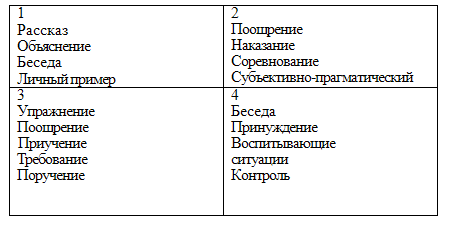 Задание {{ 370 }} ТЗ № 49Мера отрицательного или положительного воздействия на человека - это 1)	социальная норма 2)	социальная санкция 3)	социальная роль 4)	социальный статусЗадание {{ 371 }} ТЗ № 50Одобрение окружающими поступков человека может быть выражено в виде формальных и неформальных санкций. К числу неформальных относится 1)	вручение грамоты 2)	лестный отзыв 3)	премирование 4)	вручение памятного подарка Задание {{ 372 }} ТЗ № 51Федеральный закон  "Об образовании в Российской Федерации" устанавливает  следующие уровни общего образования 1)	дошкольное, общее образование 2)	дошкольное, общее, профессиональное, дополнительное образование 3)	дошкольное, начальное (общее), основное(общее), среднее(общее) образование 4)	основное, профессиональное образованиеЗадание {{ 373 }} ТЗ № 52Укажите признак, характеризующий среднееобщее образование в РФ 1)	среднее образование является обязательным в РФ 2)	государство гарантирует всем гражданам РФ изучение русского языка 3)	преподавание на иностранных языках является обязательным 4)	учащийся не может быть исключен из образовательного учрежденияЗадание {{ 374 }} ТЗ № 53Экстенсивный путь развития образования состоит в 1)	увеличении разнообразия типов образовательных учреждений 2)	слияния нескольких учебных дисциплин в одну 3)	повышении качества образовательных услуг 4)	увеличении количества дисциплин, изучаемых в школеЗадание {{ 375 }} ТЗ № 54Гуманитаризация образования предполагает 1)	особое внимание к социальным дисциплинам 2)	унификацию требований к оборудованию школ 3)	разнообразие типов образовательных учреждений 4)	учет возможностей и интересов ребенкаЗадание {{ 376 }} ТЗ № 55Верны ли следующие суждения о самообразовании? Самообразованием можно заниматься для    А. заочного приобретения образования.Б. повышения индивидуального уровня культуры. 1)	Верно только А 2)	Верно только Б 3)	Верны оба суждения 4)	Оба суждения неверныЗадание {{ 377 }} ТЗ № 56Верны ли следующие суждения о социальной функции образования?Социальная функция образования заключается в том, чтоА. человек овладевает социальным опытом, происходит социализация личности.Б. оно непосредственно регулирует социальные процессы в обществе. 1)	Верно только А 2)	Верно только Б 3)	Верны оба суждения Оба суждения неверныЗадание {{ 378 }} ТЗ № 57Главным источником семейного права является: 1)	Конвенция о правах ребенка 2)	Конституция РФ 3)	Семейный кодекс 4)	Гражданский кодексЗадание {{ 379 }} ТЗ № 58Среди прав, предоставляемых Конституцией РФ 1993 г., новым является право на: 1)	образование 2)	местное самоуправление 3)	выбирать и быть избранным 4)	право на жизньЗадание {{ 380 }} ТЗ № 59Верны ли следующие суждения о Всеобщей декларации прав человека? Во Всеобщей декларации прав человека:А. Собраны все документы о правах человека.Б. Определены международные стандарты прав и свобод человека. 1)	Верно только А 2)	Верно только Б 3)	Верно А и Б 4)	Оба суждения неверныЗадание {{ 381 }} ТЗ № 60Полная дееспособность в России наступает в: 1)	18 лет 2)	14 лет 3)	15 лет 4)	16 летЗадание {{ 382 }} ТЗ № 61Правоспособность человека наступает: 1)	в момент рождения 2)	после наступления совершеннолетия 3)	после вступления в брак 4)	при получении образованияЗадание {{ 383 }} ТЗ № 62Какое из нижеприведенных положений не относится к правам человека: 1)	право на свободу мысли, слова, совести 2)	право собственности 3)	право иметь друзей 4)	право на свободу убежденийЗадание {{ 384 }} ТЗ № 63Какое из перечисленных прав относится к правам ребенка 1)	право на заботу и воспитание 2)	право выбора способа воспитания 3)	право на свободное распоряжение собственностью родителей 4)	право выражать мнение по всем вопросам семейной жизниЗадание {{ 385 }} ТЗ № 64Верны ли следующие суждения о личности?А. Процесс социализации личности продолжается всю жизнь.Б. Средства массовой информации являются важнейшим средствомсоциализации личности. 1)	верно только А 2)	верно только Б 3)	верно А и Б 4)	оба суждения неверныЗадание {{ 386 }} ТЗ № 65Что понимается под движущей силой процесса воспитания Это такая сила, которая заставляет двигаться вперед. Это результат противоречия между приобретенными знаниями и опытом в поведении, с одной стороны, и новыми потребностями - с другой, противоречие между потребностями и возможностями, а также способами их удовлетворения. Под движущей силой процесса воспитания следует понимать не что иное, как противоречие между уровнем конкретных знаний, которыми владеет человек, и методами их воплощения в жизнь. Движущая сила всегда возникает между неравнозначными понятиями, явлениями. В процессе воспитания это противоречие между наличными, установившимися правилами поведения и теми правилами, которые необходимо еще составить.Задание {{ 387 }} ТЗ № 66Анализируя альтернативные утверждения, определите требования принципа общественного характера воспитания 1.	Принцип требует оптимального соответствия (соотношения) государственных, общественных и личных потребностей в воспитательном процессе. 2.	Принцип требует приоритета государственных интересов и превалирования их над всеми другими в процессе формирования всесторонне и гармонически развитой личности. 3.	Принцип указывает на необходимость резкого смещения целей воспитания в область личных интересов граждан. 4.	Воспитание гражданина - главное требование данного принципа. 5.	Требования принципа сводятся к внедрению в сознание людей господствующей в обществе идеологииЗадание {{ 388 }} ТЗ № 67Определите требования принципа опоры на положительное в воспитании 1.	Принцип указывает на необходимость воспитания положительных качеств в человеке. 2.	Принцип требует выявлять в каждом воспитаннике положительные качества, опираясь на которые, искореняют плохие и развивают недостаточно сформированные качества 3.	Принцип требует от воспитателя вести постоянную борьбу с вредными привычками. 4.	Принцип обусловлен противоречивым характером развития человека. 5.	Принцип рекомендует воспитателю уделять большое внимание развитию личности ребенка, не ущемляя при этом его индивидуальности.Задание {{ 389 }} ТЗ № 68Выберите утверждения, характеризующие признаки гуманного воспитания: воспитание в духе христианской морали воспитание милосердия; возрождение гуманизма; отказ от наказаний, унижающих достоинство личности уважение прав и свобод личности поощрение добрых дел; предъявление разумных и посильных требований вседозволенность; уважение позиции воспитанника уважение права человека быть самим собой; попустительство в воспитании; полная свобода действий воспитанника принятие воспитанником целей воспитания; ненасильственное формирование требуемых качеств;